według rozdzielnikaZgodnie z art. 19 ust. 1 ustawy z dnia 22 grudnia 2015 r. o Zintegrowanym Systemie Kwalifikacji (Dz. U z 2018 r. poz. 2153) uprzejmie informuję, że Ministerstwo Rolnictwa i Rozwoju Wsi rozpoczęło procedurę włączania kwalifikacji rynkowej „Przygotowanie i produkcja wędlin metodami tradycyjnymi”  do Zintegrowanego Systemu Kwalifikacji (ZSK).W związku z powyższym zwracam się do Państwa z uprzejmą prośbą o opinię wniosku o włączenie kwalifikacji rynkowej „Przygotowanie i produkcja wędlin metodami tradycyjnymi”  złożonej przez  Agencję Promocji Pracy i Reklamy „Wschód” Grzegorz Górnik  do Zintegrowanego Systemu Kwalifikacji (ZSK).Proszę o przedstawienie Państwa opinii według załączonej tabeli i przesłanie do Ministerstwa Rolnictwa i Rozwoju Wsi, Departamentu Bezpieczeństwa Żywności i Weterynarii, również drogą elektroniczną na adres: magdalena.kuzawinska@minrol.gov.pl oraz sekretariat.ZW@minrol.gov.pl w terminie do dnia 22 lipca 2019 r. Jednocześnie informuję, że przedmiotowy wniosek wraz z edytowalną wersją tabeli do zgłaszania opinii jest zamieszczony na portalu ZSK – https://kwalifikacje.gov.pl w zakładce: Ogłoszenia oraz na stronie www. www.gov.pl/web/rolnictwo w zakładce Co robimy – Edukacja rolnicza-Zintegrowany System Kwalifikacji.Zał. 2.Związek Rzemiosła Polskiego ul. Miodowa 1400 – 246 Warszawae-mail: zrp@zrp.plFederacja Gospodarki Żywnościowej RP ul. Kopernika 34 lok. 200 –336 Warszawa e-mail:FGZRP@FGZRP.PL;  Państwowy Instytut Weterynaryjny  – PIB w PuławachAl. Partyzantów 5724 –100 Puławy;Instytut Biotechnologii Przemysłu Rolno – Spożywczegoul. Rakowiecka 3602 –532 Warszawa;      5.   Narodowy Instytut Zdrowia Publicznego – Państwowy Zakład Higieny (NIZP-PZH)ul. Chocimska 24,00-791 Warszawapzh@pzh.gov.plUnia Producentów i Pracodawców Przemysłu Mięsnego UPEMI Al. Ujazdowskie 18 lok 1600 – 478 Warszawae-mail: biuro@upemi.pl;Związek Polskie Mięsoul Chałubińskiego 800 – 613 Warszawainfo@polskie – mieso.pl;Stowarzyszenie Rzeźników i Wędliniarzy Rzeczypospolitej Polskiej ul. Miodowa 14 00 – 246 Warszawae – mail: biuro@srw.org.plPolska Federacja Producentów Żywności ul. Chałubińskiego 800 – 613 Warszawa;Polska Izba Produktu Regionalnego i Lokalnego ul. Widok 20 lok. 100 – 023 Warszawa; Regionalna Izba Gospodarcza Żywności Naturalnej i Tradycyjnej w ul. Lubelska 43A lok. 104 10 – 516 Olsztyn te. +48 89 535 48 43 www.rig.olsztyn.pl; Małopolska Izba Produktów Regionalnych, Tradycyjnych i Ekologicznych ul. Lwowska 17/4 30-548 Kraków;Polskie Stowarzyszenie Producentów Wyrobów Wędzonych Tradycyjnie                                                                                ul. Legionów 5839 – 220 Pilzno; Społeczny Instytut Ekologicznyul. Raszyńska 32/44 (lok. 140) 02 – 026 Warszawa Polska Izba Technologii i Wyrobów Naturalnych ul. Menueta 2602 – 827 Warszawa;Europejski Fundusz Rozwoju Wsi Polskiej    ul. Miedziana 3 A  00 – 814 Warszawa; Centrum Doradztwa Rolniczego Oddział w Radomiu 
 ul. Chorzowska 16/18 26 – 600 Radom;Rada Krajowa Federacji Konsumentów ul. Ordynacka 11 lok. 1 00 – 364 Warszawa;Związek Zawodowy Rolników Ekologicznych św. Franciszka z Asyżu – nowyul. Jana Pawła II 2 89 – 200 Szubin;danuta.pilarska@wp.pl19. Stowarzyszeniem Producentów Żywności Metodami Ekologicznymi EKOLAND  Zarząd Główny – EKOLAND  ul. Kołobrzeska 43 78-300 Świdwin ekoland.swidwin@wp.pl20. Związek Pracodawców HoReCa
Adgar Plaza One, BE
ul. Postępu 15, VII p. 
02-676 Warszawa21. Ogólnopolski Cech Rzeźników – Wędliniarzy – Kucharzy Al. Niepodległości 2 61-874 Poznań22. Cech Wędliniarzy i Rzeźników w m.st. Warszawieul. Pańska 7500-834 Warszawabiuro@wedliniarze.pl23.	Szkoła Główna Gospodarstwa Wiejskiego w Warszawie rektor@sggw.pl25.	  Uniwersytet Przyrodniczy w Lublinie sekretariat.uczelni@up.lublin.pl25. Uniwersytet Przyrodniczy w Poznaniu  rektorat@up.poznan.pl26.	Uniwersytet Rolniczy im. Hugona Kołłątaja w Krakowie   rector@ur.krakow.pl27.	Uniwersytet Warmińsko-Mazurski w Olsztynie   rektor@uwm.edu.pl28.	Zachodniopomorski Uniwersytet Technologiczny w Szczecinie rektor@zut.edu.pl29.  Uniwersytet Przyrodniczy we Wrocławiu	   ul. C. K. Norwida 25	   50-375 Wrocław30. Stowarzyszenie Naukowo Techniczne Inżynierów i Techników Przemysłu Spożywczego ul. Czackiego 3/5/221 
  00-043 Warszawa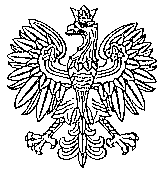 MINISTER ROLNICTWA
I ROZWOJU WSIJan Krzysztof ArdanowskiWarszawa, dnia Znak sprawy:ŻW.bhż.6531.1.2019.3.mk